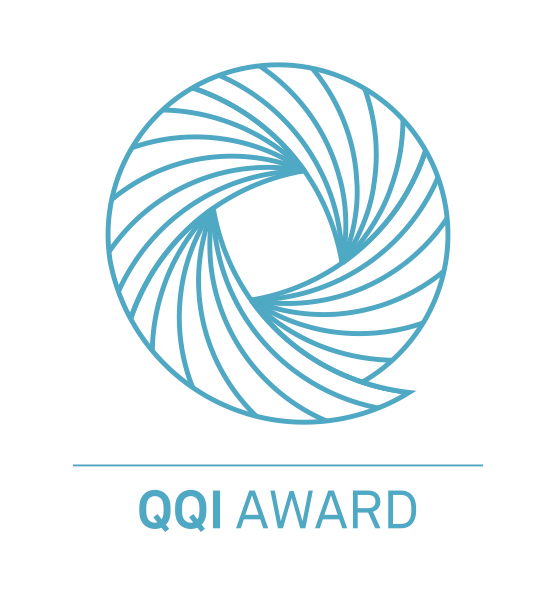 Desktop Publishing5N0785Level 52015 - Monaghan InstituteTheory Examination 30% - Duration 1 HourInstructions to Candidates:There are 3 structured questions based on SLOs 1, 2 and 4. All questions carry equal marks, 10 marks each.Candidates are required to attempt all questions.You must submit your exam paper and your answer booklet to the exam supervisor at the end of the exam. Candidate Name: 		PPS No:		 Tutor Name:		To address issues relating to licensing and copyright legislation.	Total 10 MarksList 4 types of works that are protected by copyright legislation under the Copyright & Related Rights Act, 2000. (2 marks)There is no system of registration for copyright protection in Ireland as protection is free and automatic, after the work has been written down or recorded in some way. Explain 2 methods of ensuring you have protected your work so that it is safe from copyright?(2 marks)Illustrate your understanding of copyright law in Ireland by discussing it in relation to:Definition of copyright lawLength of copyright protectionLegal implications of infringementEducation use (6 marks)Analyse, compare and contrast desktop publishing and other forms of document production.	Total 10 Marks List 5 documents typically produced using desktop publishing software. (2.5 marks)A company you work for has asked you to produce a newsletter using a desktop publishing software. Name a desktop publishing software you could use. And give 3 reasons why this software is suited to the production of this type of document. (3.5 marks)Another form of document production is Word Processing. Examine 2 main differences between Word Processing software and Desktop Publishing software. (4 marks)The Characteristics of key components of Desktop Publishing Systems.	Total 10 MarksComplete the following table by ticking the box to indicate if the component is used for Input, Processing, Storage or Output?(2 marks)Distinguish between a laser printer and an inkjet printer?(2 marks)The following is a list of five computer components. Explain in detail what 3 of these components do? KeyboardModemCPURAMScanner (6 marks)ComponentInputProcessingStorageOutputRAMVideo CardCPUKeyboard